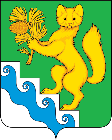 БОГУЧАНСКИЙ РАЙОННЫЙ СОВЕТ ДЕПУТАТОВРЕШЕНИЕ (ПРОЕКТ)                    .2023                          с. Богучаны                     №                           О внесении изменений в Правила землепользования и застройки территории муниципального образования Пинчугского сельсовета Богучанского района Красноярского края в соответствии с материалами новой редакции Правил землепользования и застройки муниципального образования Пинчугского сельсовета. В соответствии с Постановлением по подготовке проекта актуализации Правил землепользования и застройки муниципального образования Пинчугского сельсовета, Богучанского района, Красноярского края № 383-п от 25.04.2023, по результатам публичных слушаний, в соответствии со статьями 8, 32, 33 Градостроительного кодекса Российской Федерации, статьей 14 Федерального закона от 06.10.2003 № 131-ФЗ «Об общих принципах организации местного самоуправления в Российской Федерации», ст. 32, 36 Устава Богучанского района, Богучанский   районный Совет депутатов РЕШИЛ:1. Внести изменения в Правила землепользования и застройки муниципального образования Пинчугского сельсовета Богучанского района Красноярского края, согласно графическим и текстовым материалам выполненных Обществом с ограниченной ответственностью «НижНовСтройПроект» Изложить Правила землепользования и застройки муниципального образования Пинчугского сельсовета Богучанского района Красноярского края в новой редакции согласно Приложению № 1.2. Контроль за исполнением настоящего Решения возложить на председателя постоянной комиссию по законности и муниципальной собственности (И.А. Калашникова).3. Опубликовать настоящее Решение и новую редакцию Правил землепользования и застройки муниципального образования Пинчугского сельсовета Богучанского района Красноярского края в Официальном вестнике Богучанского района, разместить на официальном сайте администрации Богучанского района и в Федеральной государственной информационной системе территориального планирования.  4. Настоящее решение вступает в силу со дня, следующего за днем опубликования в Официальном вестнике Богучанского района. «___»_________ 2023 г.			     «___»_________ 2023 г.	Председатель Богучанского районного Совета депутатов О.А. Павлюченко______________  Глава Богучанского района            А.С. Медведев_______________